Cascade Adventure Gear Request Form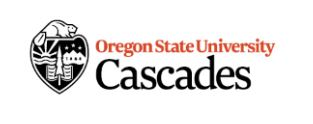 (Completed by the trip leader or coordinator. Please allow at least a 48 hour notice for gear requests.)Trip Leader: Activity:Date (Day the form is submitted): Pick Up date/time:Return date/time:Equipment Check-Out Form (Completed by the Cascade Adventures equipment coordinator)Equipment Sign out:                                                                                                  Equipment Sign in:Notes:ItemQuantitySizeItemEquipment ID Check-out ConditionPacked?(Y/N)Returned? 
(Y/N)Check-in ConditionItemEquipment ID Check-out ConditionPacked (Y/N)Returned? 
(Y/N)Check-in Condition